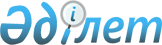 О внесении изменений в приказ Министра здравоохранения и социального развития Республики Казахстан от 30 ноября 2015 года № 908 "Об утверждении Единых правил исчисления средней заработной платы"Приказ Министра здравоохранения и социального развития Республики Казахстан от 4 марта 2016 года № 177. Зарегистрирован в Министерстве юстиции Республики Казахстан 26 апреля 2016 года № 13630.
      В соответствии с подпунктом 22) статьи 16 Трудового кодекса Республики Казахстан от 23 ноября 2015 года ПРИКАЗЫВАЮ:
      1. Внести в приказ Министра здравоохранения и социального развития Республики Казахстан от 30 ноября 2015 года № 908 "Об утверждении Единых правил исчисления средней заработной платы" (зарегистрирован в Реестре государственной регистрации нормативных правовых актов за № 12533, опубликован в информационно-правовой системе "Әділет" от 31 декабря 2015 года) следующие изменения:
      в Единых правилах исчисления средней заработной платы, утвержденных указанным приказом:
      пункт 3 исключить;
      пункты 12, 13 изложить в следующей редакции:
      "12. Если работник при поступлении на работу не имеет начисленной суммы заработной платы, либо не имел заработной платы в течение 24 месяцев, предшествующих событию, то в случае наступления события средний дневной (часовой) заработок рассчитывается исходя из дневной (часовой) тарифной ставки (должностного оклада) работника.
      Дневная (часовая) ставка работника определяется путем деления тарифной ставки (должностного оклада) на количество рабочих дней (часов) в текущем месяце, при пятидневной или шестидневной рабочей неделе, согласно балансу рабочего времени на соответствующий календарный год.
      13. В случае повышения должностного оклада исчисление средней заработной платы производится с учетом коэффициента повышения в следующем порядке:
      1) если повышение произошло в расчетный период, средняя заработная плата, за каждый месяц, предшествующий повышению, исчисляется с учетом коэффициента повышения;
      2) если повышение произошло после расчетного периода до наступления события, средняя заработная плата за расчетный период исчисляется с учетом коэффициента повышения;
      3) если повышение произошло в период события, часть средней заработной платы исчисляется с учетом коэффициента повышения с даты повышения тарифной ставки (должностного оклада) до окончания указанного периода.
      Коэффициент повышения рассчитывается путем деления тарифной ставки (должностного оклада), установленной в месяце повышения, на тарифную ставку (должностной оклад), установленную до повышения.
      Для гражданских служащих основного персонала (в звеньях В2; В3; В4) коэффициент повышения рассчитывается путем деления должностного оклада, установленного в месяце повышения, на должностной оклад, установленный до повышения с учетом суммы доплаты за квалификационную категорию в случае, если в расчет средней заработной платы включаются суммы, начисленные до 1 января 2016 года.
      Коэффициент повышения применяется к общей сумме начисленной заработной платы каждого соответствующего месяца в пределах расчетного периода. Коэффициент повышения не применяется:
      1) при переводе работника с одной должности на другую;
      2) при увеличении стажа работы по специальности работника или при повышении квалификационного разряда рабочего, учитываемых при исчислении размера должностного оклада.".
      2. Департаменту труда и социального партнерства Министерства здравоохранения и социального развития Республики Казахстан в установленном законодательством порядке обеспечить:
      1) государственную регистрацию настоящего приказа в Министерстве юстиции Республики Казахстан;
      2) в течение десяти календарных дней после государственной регистрации настоящего приказа направление его на официальное опубликование в периодических печатных изданиях и в информационно-правовой системе Республики Казахстан "Әдiлет";
      3) направление копии настоящего приказа в печатном и электронном виде в течение пяти рабочих дней со дня их получения в одном экземпляре на государственном и русском языках в Республиканское государственное предприятие на праве хозяйственного ведения "Республиканский центр правовой информации" для включения в Эталонный контрольный банк нормативных правовых актов Республики Казахстан;
      4) размещение настоящего приказа на интернет-ресурсе Министерства здравоохранения и социального развития Республики Казахстан;
      5) в течение десяти рабочих дней после государственной регистрации настоящего приказа в Министерстве юстиции Республики Казахстан представление в Департамент юридической службы Министерства здравоохранения и социального развития Республики Казахстан сведений об исполнении мероприятий, предусмотренных подпунктами 1), 2), 3) и 4) настоящего пункта.
      3. Контроль за исполнением настоящего приказа возложить на вице-министра здравоохранения и социального развития Республики Казахстан Нурымбетова Б.Б.
      4. Настоящий приказ вводится в действие по истечении десяти календарных дней после дня его первого официального опубликования.
      "СОГЛАСОВАН"   
      Министр финансов   
      Республики Казахстан   
      ____________________Б. Султанов   
      10 марта 2016 года
      "СОГЛАСОВАН"   
      Министр национальной экономики   
      Республики Казахстан   
      ____________________Е. Досаев   
      28 марта 2016 года
					© 2012. РГП на ПХВ «Институт законодательства и правовой информации Республики Казахстан» Министерства юстиции Республики Казахстан
				
Министр здравоохранения
и социального развития
Республики Казахстан
Т. Дуйсенова